Отзыв научного руководителяна выпускную квалификационную работупо направлению подготовки 50.03.03 «История искусств»ДЕЯТЕЛЬНОСТЬ АЛЕКСАНДРА БРЮЛЛОВА ПО РЕКОНСТРУКЦИИ МРАМОРНОГО ДВОРЦА Светланы ГольцовойСветлана Гольцова занимается различными вопросами изучения архитектуры в течение всего периода обучения в университете. Прохождение музей практики в Русском музее направила ее интерес к архитектуре Мраморного дворца и вопросам изменения облика зданий при смене эпох и владельцев. На протяжении последних курсов Светлана получала  ценнейшие консультации сотрудников Государственного Русского музея, сыгравшие важную роль в определении подходов к теме и поиске конкретных материалов.Во введении автор обосновывает выбор темы, цели и задачи исследования.В первой главе  дает историографический экскурс, из которого следует, что именно в таком ракурсе в специальных работах тема реконструкции планировки и убранства Мраморного дворца архитектором Брюлловым до сих пор не рассматривалась. Здесь автор прослеживает основные этапы творческой деятельности А.Брюллова, а также изучения отечественными учеными различных аспектов архитектуры Мраморного дворца после реконструкции А.П. Брюллова.Далее автор переходит к этой своей основной задаче, которую исследует в следующих двух главах, посвященных изменению Брюлловым архитектурно-планировочной структуры Мраморного дворца и отделки парадных и личных великокняжеских покоев. С.Гольцова подробнейшим образом анализирует сведения из описи дворца 1849 г.Заключение содержит выводы, вытекающие из содержания работы.В целом структура работы выглядит ясной и логичной, текст и оформление соответствуют требованиям, предъявляемым  к бакалаврским ВКР.старший преподаватель СПбГУ                                         Е.Ю. Станюкович-Денисова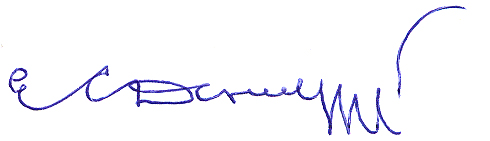 